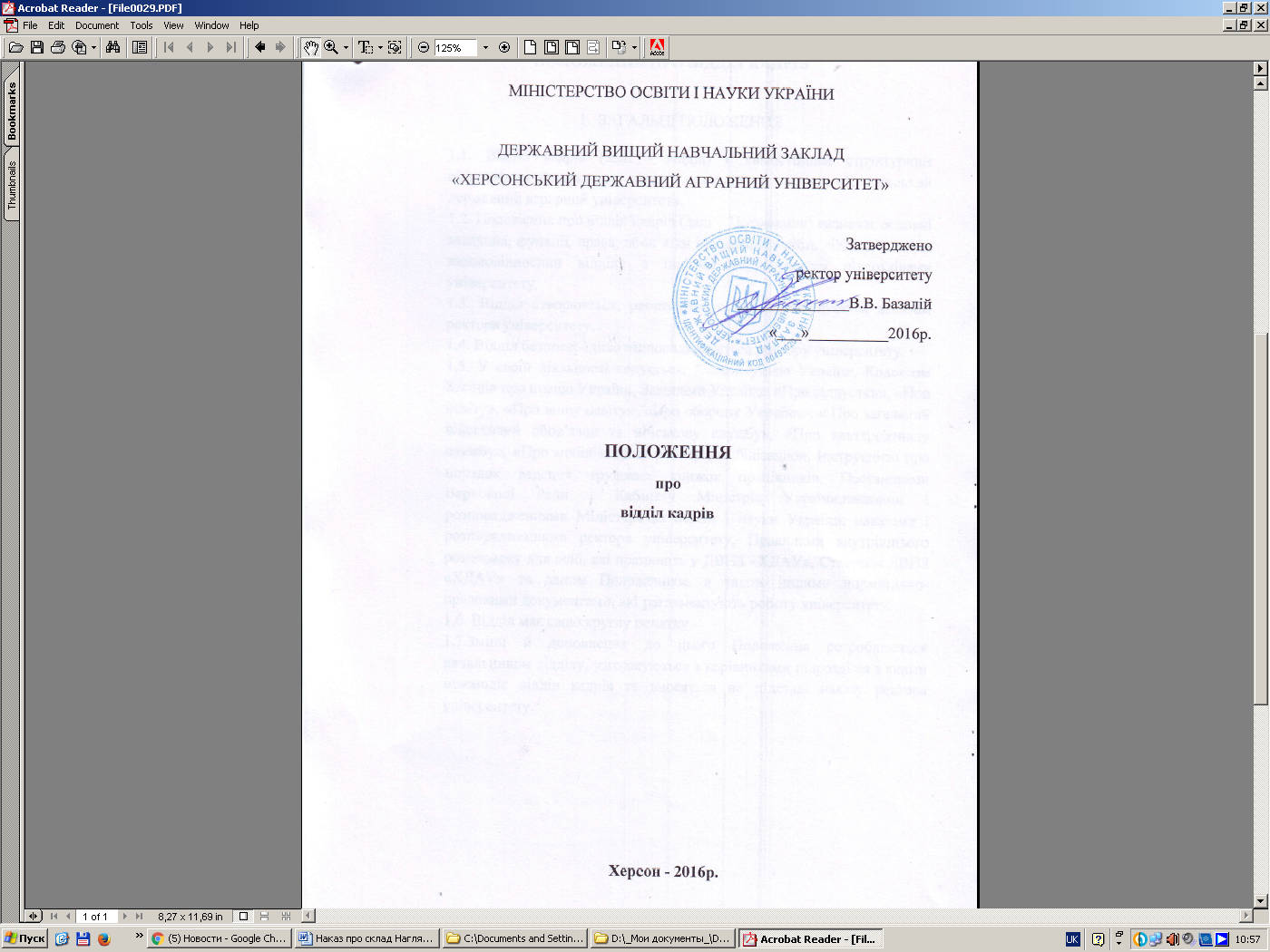 ПОЛОЖЕННЯ ПРО ВІДДІЛ КАДРІВЗАГАЛЬНІ ПОЛОЖЕННЯ1.1. Відділ кадрів (далі - відділ) є самостійним структурним підрозділом Державного вищого навчального закладу «Херсонський державний аграрний університет».1.2. Положення про відділ кадрів (далі – Положення) визначає основні завдання, функції, права, обов’язки і відповідальність відділу, а також взаємовідносини відділу з іншими структурними підрозділами університету.1.3. Відділ створюється, реорганізовується та ліквідується наказом ректора університету.1.4. Відділ безпосередньо підпорядковується ректору університету.1.5. У своїй діяльності керується: Конституцією України, Кодексом Законів про працю України, Законами України: «Про відпустки», «Про освіту», «Про вищу освіту», «Про оборону України», « Про загальний військовий обов’язок та військову службу», «Про альтернативну службу», «Про мобілізаційну роботу і мобілізацію», Інструкцією про порядок ведення трудових книжок працівників, Постановами Верховної Ради і Кабінету Міністрів України,наказами і розпорядженнями Міністерства освіти і науки України, наказами і розпорядженнями ректора університету, Правилами внутрішнього розпорядку для осіб, які працюють у ДВНЗ «ХДАУ», Статутом ДВНЗ «ХДАУ» та даним Положенням, а також іншими нормативно-правовими документами, які регламентують роботу університету.1.6. Відділ має свою круглу печатку.1.7.Зміни й доповнення до цього Положення розробляються начальником відділу, узгоджуються з керівниками підрозділів з якими взаємодіє відділ кадрів та вносяться на підставі наказу ректора університету. 2. СТРУКТУРА      Структура, чисельність працівників відділу визначаються штатним розписом та організаційною структурою університету.В структурі відділу кадрів функціонує:канцелярія- основні завдання та функції:організація єдиного порядку документообігу та роботи з документами;прийняття та реєстрація документів, що надходять до університету;ведення діловодства за зверненнями громадян;підготовка наказів про відрядження працівників університету;організація контролю за виконанням документів у структурних підрозділах; узагальнення відомостей про хід і результати виконання документів;опрацювання та відправлення поштової кореспонденції;виконання копіювально - множильних робіт;виконання інших завдань визначених положенням і затверджених Вченою радою університету;реєстрація та збереження проектів наказів та наказів з особового складу (не більше двох років з подальшою передачею документів в архів університету) військово-мобілізаційний підрозділ - основні завдання та функції:організація і ведення обліку військовозобов’язаних і призовниківскладання звітності в установленому порядку і виконання інших завдань Міністерства освіти і науки України, Міністерства Оборони України;визначення кількості призовників і військовозобов’язаних  по складу, військовим званням, військово-обліковим спеціальностям;ведення переліку бронювання кваліфікованих кадрів за університетом, також план заходів з їх підготовки на зміну призваних у Збройні Сили України;здійснення контролю за виконанням військовозобов’язаними і призовниками правил військового обліку.архів - основні завдання та функції якого є:приймання та зберігання архівних документів, що надходять зі структурних підрозділів університету згідно з номенклатурою справ;виконання запитів юридичних осіб та заяв громадян, надання архівних довідок, витягів, копій документів, які знаходяться в справах;здійснення контролю щодо стану зберігання та правильності оформлення документів у структурних підрозділах ХДАУ;організація складання номенклатури справ структурних підрозділів університету, надання консультацій стосовно використання типового переліку документів із зазначенням строків зберігання, складання зведеної номенклатури справ університету.відділ кадрів - основні завдання та функції :здійснення добору та оформлення документації науково-педагогічними кадрами, навчально-допоміжним та адміністративно-господарським персоналом згідно зі штатним розписом;ведення персонального обліку працівників університету, заповнення та зберігання особових справ і трудових книжок працівників ХДАУ;організація обліку особового складу підрозділів та підготовка статистичної звітності щодо кадрового складу;підготовка державної статистичної звітності з кадрових питань;оформлення документів про прийом, переведення, переміщення і звільнення працівників, видає їм необхідні документи пов’язані з роботою;заповнення, зберігання і видання трудових книжок у відповідності до діючої інструкції;оформлення і видання виписок із трудових книжок працівникам про трудовий стаж їх роботи для оформлення пенсій згідно чинного законодавства ;видання довідок про роботу в університеті співробітникам за місцем вимоги;обчислення трудового стажу працівників. Здійснює контроль за своєчасним встановленням доплат (надбавок) за вислугу років (якщо вони передбачені положенням про оплату праці);підготовка і передача в архів університету особових справ звільнених викладачів та співробітників;підготовка проектів наказів з особового складу;оформлення відпусток і листів тимчасової непрацездатності працівників, ведення обліку відпусток працівників;організація ведення табельного обліку працівниківорганізація систематичного контролю за станом трудової дисципліни, оформлення матеріалів щодо її порушників;засвідчення печатками підписи на документах університету;здійснення організаційних заходів щодо своєчасного щорічного подання відповідними посадовими особами ХДАУ декларацій про майно, доходи, витрати і зобов’язання фінансового характеру;зберігання наданих декларації про майно, доходи, витрати і зобов’язання фінансового характеру в особових справах співробітників;участь у роботі атестаційної та кадрової комісіях. ОРГАНІЗАЦІЯ РОБОТИ          Роботу відділу і виконання покладених на нього завдань забезпечують 8 штатних одиниць, зокрема: - начальник відділу;- фахівець з найму робочої сили;- фахівець II категорії;- діловод; - інспектор з кадрів;- секретар-друкарка;- інспектор військово-мобілізаційного підрозділу- архіваріус Персональні права та обов’язки співробітників відділу визначаються посадовими інструкціями. Відділ очолює начальник, який призначається на посаду та звільняється з посади  за наказом ректора університету з дотриманням вимог чинного законодавства. На період відсутності начальника відділу (відпустка, відрядження, хвороба тощо) виконання його обов’язків покладається наказом ректора на одного з працівників відділу;Працівники відділу зобов’язані:постійно підвищувати рівень професійних знань;користуватися лише офіційно отриманими даними і матеріалами;забезпечувати дотримання вимог чинного законодавства та внутрішній організаційно-нормативних документів при здійсненні функцій, покладених на відділ;не допускати недостовірність відомостей, статистичної звітності та інформації з питань, що належать до компетенції відділу.ОСНОВНІ ЗАВДАННЯзабезпечення підрозділів університету згідно з штатним розписом необхідною кількістю працівників відповідної кваліфікації;своєчасне і якісне виконання дорученої роботи;організація та ведення діловодства і архівної справи, забезпечення єдиного порядку документообігу в університеті;здійснення контролю за виконанням організаційно-розпорядчих документів за напрямами робіт;дотримання правил внутрішнього розпорядку і трудового законодавства;узагальнення разом із структурними підрозділами практики роботи з кадрами;внесення ректору пропозицій щодо вдосконалення роботи відділу;удосконалення форм і методів роботи з документами;забезпечення єдиного порядку документування, організації роботи з документами.5. ПРАВАодержувати необхідні відомості про працівників від керівників їх підрозділів;отримувати матеріально-технічне забезпечення для виконання покладених на відділ обов'язків та завдань; в установленому порядку одержувати від працівників університету інформацію, необхідну для виконання посадових обов'язків;вносити в межах своєї компетенції  пропозиції  щодо вдосконалення роботи ХДАУ;брати участь у нарадах та зборах трудового колективу університету;одержувати в установленому порядку від посадових осіб університету та керівників структурних підрозділів документи, необхідні для виконання покладених на відділ кадрів та діловодства функцій;здійснювати перевірки структурних підрозділів університету з питань дотримання трудової дисципліни, при виявленні порушень складати акти, доповідні записки та передавати ректору для вирішення питань щодо притягнення винних до відповідальності;здійснювати контроль за станом діловодства в університеті;контролювати виконання встановлених правил роботи з документами;запитувати від структурних підрозділів і співробітників установи відомості, необхідні для роботи відділу;перевіряти правильність оформлення документів, поданих на підпис керівництву і для відправлення;контролювати строки виконання документів, запитувати від структурних підрозділів і виконавців відомості про виконання документів;6. ВІДПОВІДАЛЬНІСТЬначальник відділу кадрів та діловодства несе відповідальність за виконання функцій покладених на відділ;працівники відділу кадрів та діловодства несуть відповідальність за виконання розпоряджень начальника відділу та завдань і функцій згідно посадових інструкцій.